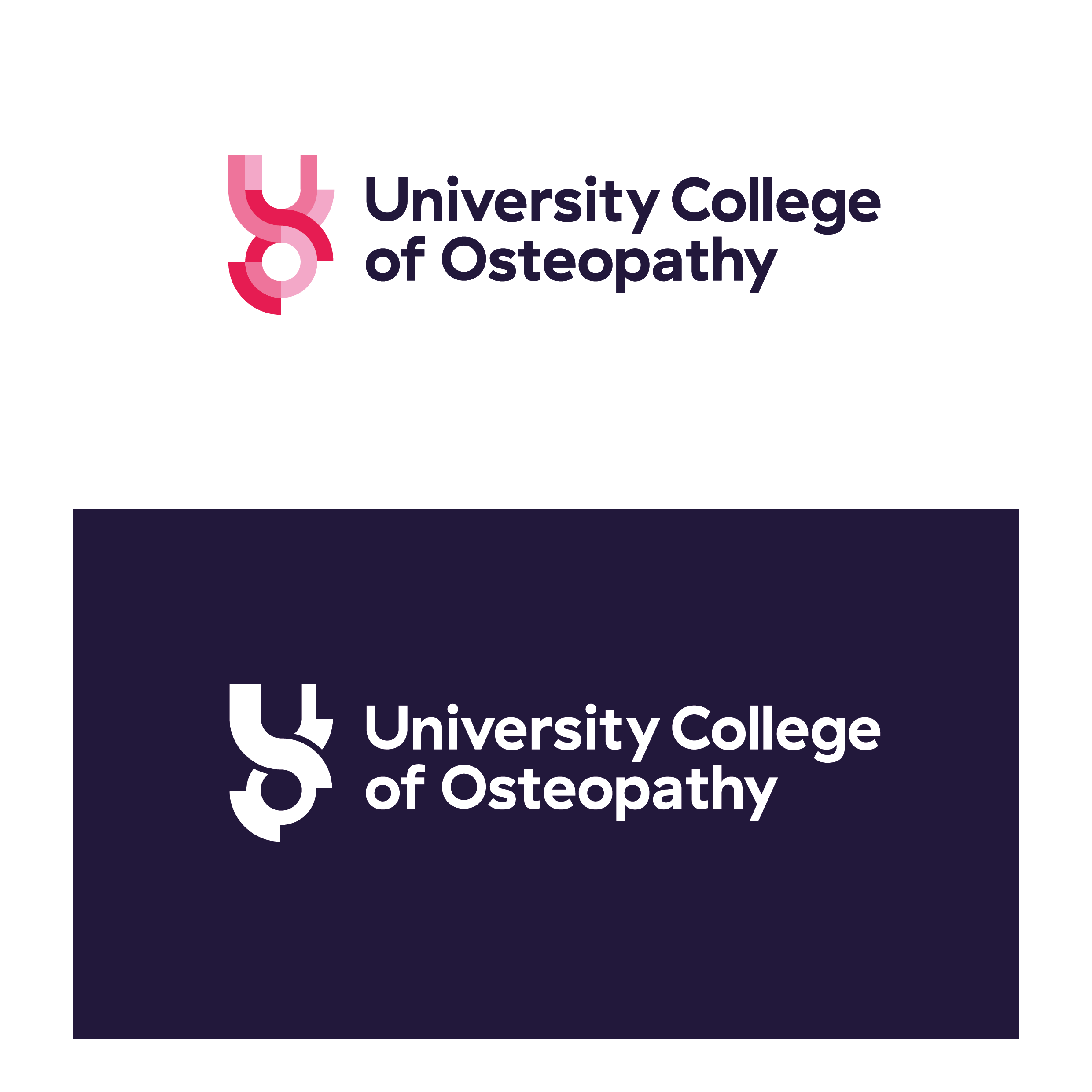 “Educating Student Osteopaths: Academic and Clinical Learning and assessment”Saturday 7 December 2019, LondonWorkshop Session DetailsAs you would like them to appear in the conference programmePlease return to conference@uco.ac.uk by 15/09/2019Speaker Name:  Job Title:Osteopathic Institution:Email and phone number:Presenter Biography: 
(Max 100 words summarising your professional background – in the third person)Presentation Title: e.g. Practical advice on how to develop and manage problem-based learning in osteopathic education.Workshop Synopsis: (250-word summary of the presentation)Proposed Interactive activity: (200 words)Learning Points:(2-3 learning outcomes for delegates who attend the session)Conflicts of interestsReferences(key educational texts or educational research articles)Resources required